Indirizzo: Corso XXV Aprile, 2 - 14100 ASTI 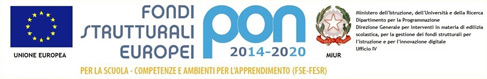 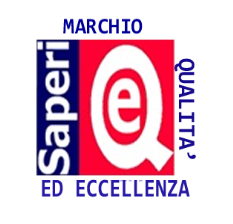 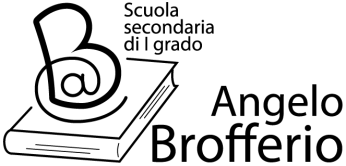 C.F. 80005780053Tel/Fax: 0141 212666 Sito internet : www.scuolebrofferio.edu.itE-mail: atmm003004@istruzione.itPEC: atmm003004@pec.istruzione.itSucc. “Martiri della Libertà” Tel/Fax 0141 211223Pon di Pensiero Computazionale e Cittadinanza digitale –10.2.2A-FdRPOC-PI-2018-110  Avviso 2669Io sottoscritto/a ….................................................................................................genitore dell'alunno….....................................................................................................della classe …...............................   della Scuola …............................................................................... richiede l'iscrizione del proprio figlio/a al modulo Stampa 3D del Progetto PON  di “Pensiero Computazionale e Cittadinanza digitale”. Data …...........................................................   Firma …....................................................................Consegnato alla Segreteria della Scuola il ….....................................................................................                                           da compilare a cura dell’addetto Ufficio di Segreteria